                                                                                                             Η Διευθύντρια                                                                                                         Χανιώτη Μαρουσώ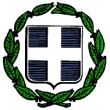 ΕΛΛΗΝΙΚΗ   ΔΗΜΟΚΡΑΤΙΑΥΠΟΥΡΓΕΙΟ ΠΑΙΔΕΙΑΣ ΚΑΙ ΘΡΗΣΚΕΥΜΑΤΩΝΠΕΡΙΦ/ΚΗ  Δ/ΝΣΗ  Α/ΘΜΙΑΣ &  Β/ΘΜΙΑΣ ΕΚΠ/ΣΗΣ ΑΤΤΙΚΗΣΔΙΕΥΘΥΝΣΗ Π.Ε.  Δ΄ ΑΘΗΝΑΣ                  2ο Δημοτικό Σχολείο Γλυφάδας Γλυφάδα, 10/11/2021Αρ. Πρωτ.: 382Γλυφάδα, 10/11/2021Αρ. Πρωτ.: 382ΕΛΛΗΝΙΚΗ   ΔΗΜΟΚΡΑΤΙΑΥΠΟΥΡΓΕΙΟ ΠΑΙΔΕΙΑΣ ΚΑΙ ΘΡΗΣΚΕΥΜΑΤΩΝΠΕΡΙΦ/ΚΗ  Δ/ΝΣΗ  Α/ΘΜΙΑΣ &  Β/ΘΜΙΑΣ ΕΚΠ/ΣΗΣ ΑΤΤΙΚΗΣΔΙΕΥΘΥΝΣΗ Π.Ε.  Δ΄ ΑΘΗΝΑΣ                  2ο Δημοτικό Σχολείο Γλυφάδας ΕΛΛΗΝΙΚΗ   ΔΗΜΟΚΡΑΤΙΑΥΠΟΥΡΓΕΙΟ ΠΑΙΔΕΙΑΣ ΚΑΙ ΘΡΗΣΚΕΥΜΑΤΩΝΠΕΡΙΦ/ΚΗ  Δ/ΝΣΗ  Α/ΘΜΙΑΣ &  Β/ΘΜΙΑΣ ΕΚΠ/ΣΗΣ ΑΤΤΙΚΗΣΔΙΕΥΘΥΝΣΗ Π.Ε.  Δ΄ ΑΘΗΝΑΣ                  2ο Δημοτικό Σχολείο Γλυφάδας ΕΛΛΗΝΙΚΗ   ΔΗΜΟΚΡΑΤΙΑΥΠΟΥΡΓΕΙΟ ΠΑΙΔΕΙΑΣ ΚΑΙ ΘΡΗΣΚΕΥΜΑΤΩΝΠΕΡΙΦ/ΚΗ  Δ/ΝΣΗ  Α/ΘΜΙΑΣ &  Β/ΘΜΙΑΣ ΕΚΠ/ΣΗΣ ΑΤΤΙΚΗΣΔΙΕΥΘΥΝΣΗ Π.Ε.  Δ΄ ΑΘΗΝΑΣ                  2ο Δημοτικό Σχολείο Γλυφάδας ΠΡΟΣ:Γονείς και Κηδεμόνες των μαθητών μαςΓονείς και Κηδεμόνες των μαθητών μαςΠΡΟΣ:Γονείς και Κηδεμόνες των μαθητών μαςΓονείς και Κηδεμόνες των μαθητών μαςΘΕΜΑ: «ΕΟΡΤΑΣΤΙΚΕΣ ΕΚΔΗΛΩΣΕΙΣ ΠΟΛΥΤΕΧΝΕΙΟΥ»Σας ενημερώνουμε, βάσει της εγκυκλίου με αρ.πρ. Φ1/141444/Δ2/4-02-2021 με θέμα τις εκδηλώσεις για την επέτειο του Πολυτεχνείου σχολικού έτους 2021-22 και την Πράξη του Συλλόγου Διδασκόντων Νο26/10-11-2021 ορίζονται τα κάτωθι:Οι εκδηλώσεις θα πραγματοποιηθούν την Τετάρτη 17 Νοεμβρίου 2021, παρ.2,6 του άρθρου 3 τουΠ.Ε. 79/2017 (Α΄109), όπως τροποποιήθηκε και ισχύει με το άρθρο 23 του ν.4559/2018 (Α΄142) και τις διατάξεις της παρ.6 του άρθρου 2 της υπ΄αρ. 79942/ΓΔ4/21-05-2019 ΥΑ (Β΄2005).Οι μαθητές θα προσέλθουν από τις 8:00 - 8:15 και θα αποχωρήσουν στις 9:30, εφόσον παρακολουθήσουν τις εκδηλώσεις που θα πραγματοποιηθούν ανά τμήμα κατόπιν επιλογής των υπευθύνων ΠΕ70 τμημάτων, παρ.6,4 της με αρ.πρ. Δ1α/ΓΠ οικ. 55254/9/09/2021 ΚΥΑ (Β΄4187). Ολοήμερο Σχολείο πρωινό κι απογευματινό δεν θα λειτουργήσει τη συγκεκριμένη ημέρα.Με ευθύνη των γονέων τους θα αποχωρήσουν οι μαθητές από το σχολείο, συνοδευόμενοι, πλην όσων έχουν υποβάλλει δήλωση ελεύθερης αποχώρησης ασυνόδευτου μαθητή.Οι εορταστικές εκδηλώσεις θα γίνουν σύμφωνα με τις ισχύουσες υγειονομικές διατάξεις για λόγους δημόσιας υγείας (υποχρεωτική χρήση μάσκας, τήρηση αποστάσεων κλπ).